Publicado en Delegación Benito Juarez el 16/02/2021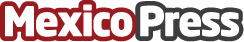 Gobernador de Jalisco inaugura Amber México en Ciudad Creativa DigitalEl centro digital, localizado en Guadalajara, Jalisco, será el nuevo hogar de Amber MéxicoDatos de contacto:ERIKA URIBE OLIVARES5514517906Nota de prensa publicada en: https://www.mexicopress.com.mx/gobernador-de-jalisco-inaugura-amber-mexico-en Categorías: Inmobiliaria Juegos Emprendedores E-Commerce Recursos humanos Dispositivos móviles Jalisco http://www.mexicopress.com.mx